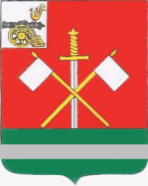 СМОЛЕНСКАЯ ОБЛАСТЬМОНАСТЫРЩИНСКИЙ РАЙОННЫЙ СОВЕТ ДЕПУТАТОВР Е Ш Е Н И Е   от 20 декабря 2021 года                                                                                 № 42         Об организации временной занятости несовершеннолетних граждан в муниципальном образовании «Монастырщинский район» Смоленской области в 2020-2021 годахЗаслушав и обсудив информацию исполняющего обязанности начальника отдела образования Администрации муниципального образования «Монастырщинский район» Смоленской области Глинкиной Елены Михайловны «Об организации временной занятости несовершеннолетних граждан в муниципальном образовании «Монастырщинский район» Смоленской области в 2020-2021 годах», Монастырщинский районный Совет депутатовРЕШИЛ:Принять к сведению информацию исполняющего обязанности начальника отдела образования Администрации муниципального образования «Монастырщинский район» Смоленской области Глинкиной Елены Михайловны «Об организации временной занятости несовершеннолетних граждан в муниципальном образовании «Монастырщинский район» Смоленской области в 2020-2021 годах» (прилагается).Настоящее решение вступает в силу с момента его подписания.Глава муниципального образования                  Председатель «Монастырщинский район»                               Монастырщинского районногоСмоленской области                                           Совета депутатовВ.Б. Титов					   П.А. СчастливыйПриложениек решению Монастырщинскогорайонного Совета депутатов  от 20.12.2021 № 42Информация об организации временной занятости несовершеннолетних граждан в муниципальном образовании «Монастырщинский район» Смоленской области в 2020-2021 годахВ целях реализации постановления Администрации муниципального образования «Монастырщинский район» Смоленской области от 01.02.2021 № 0033 «Об организации летнего отдыха, оздоровления и занятости детей и подростков в 2021 году» на территории муниципального образования «Монастырщинский район» Смоленской области была организована работа 2 оздоровительных лагерей с дневным пребыванием детей на базе муниципального бюджетного общеобразовательного учреждения Монастырщинская средняя школа имени А.И. Колдунова, муниципального бюджетного общеобразовательного учреждения Сычевская школа, с общим охватом 76 учащихся. Работа оздоровительных лагерей проходила в одну смену: с 02 августа по 25 августа.В образовательных организациях установлена система АПС (автоматическая пожарная система). Приказами руководителей назначены лица, ответственные за противопожарную безопасность, с которыми проведены беседы с записью в журнал под роспись. На организацию временной занятости несовершеннолетних граждан из местного бюджета было выделено и израсходовано 59 785,35 рублей. Это одно из направлений занятости учащихся в летний период, позволяющее решить такие социальные проблемы, как: профилактика правонарушений и детской безнадзорности, пополнение семейного бюджета, приобретение первых трудовых навыков, получение физической закалки. В МБОУ Монастырщинская средняя школа имени А.И. Колдунова, МБОУ Сычевская школа было трудоустроено 14 детей, которые выполняли уборку подсобных помещений, благоустраивали территорию школы.Отделом образования Администрации муниципального образования «Монастырщинский район» Смоленской области была проведена работа по организации в летний период 2021 года малозатратных форм отдыха учащихся. Проведены: экскурсии, соревнования, квесты, туристический слет.Отдел образования взаимодействует с сектором социальной защиты населения в Монастырщинском районе при комплектовании групп детей для направления в санатории, санатории-профилактории, санаторно-оздоровительные лагеря круглосуточного действия, расположенные на территории Российской Федерации. 